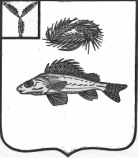 АДМИНИСТРАЦИЯДЕКАБРИСТСКОГО МУНИЦИПАЛЬНОГО ОБРАЗОВАНИЯЕРШОВСКОГО РАЙОНА МУНИЦИПАЛЬНОГО РАЙОНАСАРАТОВСКОЙ ОБЛАСТИПОСТАНОВЛЕНИЕ от 09.09.2022 года                                                                                                               № 79О внесении изменений в постановление администрации Декабристского муниципального образования от 10.03.2016  №10В соответствии с Федеральным законом от 27.07.2010 №210-ФЗ «Об организации предоставления государственных и муниципальных услуг», руководствуясь Уставом Декабристского муниципального образования Ершовского района, администрация Декабристского муниципального образования Ершовского  района ПОСТАНОВЛЯЕТ:Внести в Административный регламент «Предоставление земельных участков, находящихся в муниципальной собственности, без проведения торгов», утвержденного постановлением администрации Декабристского муниципального образования от 10.03.2016 года №10 следующие изменения:          1.1.Дополнить Приложение к постановлению пунктом 2.6.5 следующего содержания:«2.6.5. При предоставлении муниципальной услуги в электронной форме идентификация и аутентификация могут осуществляться посредством единой системы идентификации и аутентификации и единой информационной системы персональных данных, обеспечивающей обработку, включая сбор и хранение, биометрических персональных данных, их проверку и передачу информации о степени их соответствия предоставленным биометрическим персональным данным физического лица» 2. Постановление вступает в силу с 01.03.2023 г.3. Обнародовать настоящее постановление и разместить на официальном сайте администрации  в сети ИнтернетГлава Декабристскогомуниципального образования                                                     М.А. Полещук